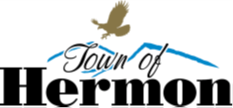 COMPREHENSIVE PLAN COMMITTEEAGENDA June 28, 2022Hermon Town Council Chambers - 6:00 p.m.**Committee meetings will be archived at Hermonmaine.gov after the meeting has taken place**https://www.hermonmaine.gov/town-government/town-committees/comprehensive-plan-committee/CALL TO ORDER BY CHAIRPERSONPLEDGE OF ALLEGIANCEROLL CALLAPPROVAL OF MINUTESMinutes May 31, 2022- Reference Recorded Meeting Linkhttps://us02web.zoom.us/rec/share/BlnQ7OZPfj6yTLcha2DdiKxyoK5nGUvBwKY3us4Nfkngf7urMJID-WsrXtdaQRMO.oSOSPbKg_rHxmiHiNEW BUSINESSEd Bearor- Rudman & Winchell (Discussion- Professional planner options)Board Member Discussion- Comp Plan Outline (General section review of accurate data vs. needed changes)PUBLIC COMMENTCOMMITTEE MEMBER ITEMSADJOURNExplanatory note # 1: Public comments will be accepted during item VI. PUBLIC COMMENT section onlyExplanatory note # 2: In the interest of effective decision making at 7:00pm, the chairperson shall poll the members if time extensions are required, or items will be moved to the next regular meeting 